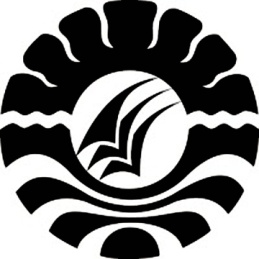 SKRIPSIPENINGKATAN KEMAMPUAN MENGENAL KONSEP BILANGAN DENGAN BERMAIN MEDIA ALAM DI TAMAN KANAK-KANAKAL-HIDAYAH KECAMATAN MASAMBAKABUPATEN LUWU UTARAWAHYUNIPROGRAM STUDI PENDIDIKAN GURU PENDIDIKAN ANAK USIA DINI FAKULTAS ILMU PENDIDIKAN UNIVERSITAS NEGERI MAKASSAR2013